Betreff: „Antrag auf Einkleidung im Rahmen der „beorderungsunabhängige Reservistenarbeit“Landeskommando Nordrhein-WestfalenLH BundeswehrServicestation Köln-WahnFlughafenstr. 151147 KölnBetr.:	Reservisten, die freiwillig und regelmäßig an dienstlichen Veranstaltungen gem. § 81 Soldatengesetz teilnehmen.	Ausstattungssoll Bekleidung und persönliche Ausrüstung gem. AllgUmdr 37/3 10254/1ffDie vorstehenden Angaben des Antragstellers wurden geprüft, der Antrag wird befürwortet. FwRes Erndtebrück beantragt die Einkleidung des RDL gem. Ausstattungssoll.Termin wird durch den Reservistendienstleistenden direkt mit der Servicestation unter der Telefonnummer 02203-908 App. 3964 oder 4497 vereinbart. Öffnungszeiten Servicestation: Mo.-Fr. 8.00-12.00 Uhr u. Mo. , Di. , + Do. 13.00-15.00 Uhr.Hinweis für die LH Köln-Wahn:RDL benötigt Unterhemd, oliv, kurzer Ärmel, 1EA, sowie in der Anlage markierte Ausrüstungsgegenstände ( TSK ). Bitte mit ausgeben.__________________________Wenner, StabsfeldwebelDiese Bescheinigung gilt nur im Original mit Dienstsiegel!                         DienstsiegelAU 37/3	4539 - 4552h) Ausstattung der Reservisten, die regelmäßig an dienstlichen Veranstaltungen (DVag)der beorderungsunabhängigen Freiwilligen Reservistenarbeit (buResArb) teilnehmen4539. 	Reservisten haben während der Teilnahme an einer DVag Anspruch auf unentgeltliche Bereitstellung der erforderlichen Dienstbekleidung und Ausrüstungsgegenstände, soweit diese nicht bereits in ihrem Besitz sind (ZDv 14/5, B 132).4540. 	Der Ausstattungsumfang richtet sich nach Nr. 10216. Er ist unterteilt in Artikel, die(1) bei regelmäßiger Teilnahme dem Reservisten zur privaten Aufbewahrung mitgegeben und(2) solche. die nur teilweise für die Dauer der DVag ausgegeben werden.4541. 	Reservisten. die sich an der buResArb regelmäßig beteiligen wollen, beantragen bei einem Truppenteil/einer militärischen Dienststelle oder unmittelbar bei dem für den Wohnort zuständigen Feldwebel für Reservisten (FwRes) die Einladung zu DVag.Der Antrag ist an den FwRes ggf. weiterzuleiten.Soweit die Teilnahme nur für die verwendungsbezogene FrwResArb im Rahmen der MobBeorderung beantragt wird, ist der Antrag an den Mob-Truppenteil bzw. die Kalenderführende Dienststelle zu richten.4542. 	Der FwRes- fordert den Nachweis für Bekleidung und persönliche Ausrüstung (BeklAusrNachw)+ für einen in die Alarmreserve beorderten Reservisten beim zuständigen Mob-Truppenteil(MobTrT/der Kalenderführenden Dienststelle (KalfüDSt),+ für einen Reservisten der Beorderungsreserve bei der Kalenderführenden Dienststelle des Personalersatzführenden Truppenteils,+ ansonsten bei dem für den Reservisten zuständigen KarrC an.- vereinbart mit dem BwDLZ den Einkleidungstermin, ggf. in Verbindung mit einer DVag,- fordert den Reservisten auf, seine Ausfertigung des BeklAusrNachw zur Einkleidung mitzubringen,- leitet den BeklAusrNachw rechtzeitig dem BwDLZ zu.Für beim KarrC bereits ausgeplante Reservisten, deren BeklAusrNachw aufgrund Eigentumserwerb an übernommenen Artikeln (Wäsche, Schuhzeug etc.) vernichtet worden ist, ist vom BwDLZ ein neuer BeklAusrNachw, Teil B, zu fertigen.4543. 	Das BwDLZ prüft den Ausstattungsbedarf des Reservisten für die regelmäßige Teilnahme an DVag (Nr. 10216, I - Ill) unter Berücksichtigung eventuell bereits ausgehändigter Artikel und kleidet den Reservisten ein.In Ausnahmefällen, in denen eine Einkleidung während der oder im Anschluß an die Dienststunden des BwDLZ (d. h. unter Umständen auch abends) nicht möglich ist. sind die Einkleidungen an einem Samstag durchzuführen. Nr. 4506 ist zu beachten.4544. 	Die ausgehändigten Artikel sind im BeklAusrNachw nachzuweisen, der Empfang ist vomReservisten zu quittieren. Von dem BwDLZ ist zusätzlich in der Ausgabezeile an geeigneter Stelle ein Stempelabdruck „DVag“ anzubringen. Die ausgehändigten Artikel sind auch in der 2. Ausfertigung des BeklAusrNachw (für den Reservisten) einzutragen. Nach der Einkleidung ist die I. Ausfertigung des BeklAusrNachw mit einer Durchschrift des Vordruckes gem. Nr. 7910 an den MobTrT/die KalfüDSt oder an das KarrC oder für bereits ausgeplante Reservisten an das LKdo (FwRes) zur weiteren Aufbewahrung zu senden. Eine weitere Durchschrift dieses Übergabe-/Übernahmebeleges ist nachrichtlich an den FwRes zu geben. Alle drei Ausfertigungen des Übergabe-/Übernahmebeleges sind im Kopfteil mit dem Stempelabdruck „DVag“ zu kennzeichnen. Zur Kontrolle der Ausstattung ist der Übergabebeleg von dem BwDLZ (s. Nr. 7420) und vom FwRes (s. Nr. 4550) gesondert aufzubewahren.4545. 	Der Reservist ist von dem BwDLZ durch Aushändigung eines Merkblattes über seine Pflicht zu belehren. die übernommenen Artikel sorgfältig aufzubewahren, zu pflegen, zu DVag in dem im Zuziehungsbescheid genannten Umfang mitzubringen und nach Beendigung der Freiwilligen regelmäßigen Reservistenarbeit unverzüglich in ordnungsgemäßem Zustand ohne besondere Aufforderung an das ausgebende BwDLZ zurückzugeben.Er ist ebenfalls zu belehren, daß er sich bei schuldhaftem Verlust und schuldhafter Beschädigung der übernommenen Bekleidung schadensersatzpflichtig macht, insbesondere auch für die Folgen mangelhafter Pflege aufzukommen hat, und dass er eine Straftat begeht, wenn er diese Artikel veräußert, vorsätzlich beschädigt, zerstört oder missbräuchlich verwendet. Ferner ist der Reservist darüber zu unterrichten, daß er beschädigte oder abgetragene Stücke tauschen kann und bei Verlust eine Schadensmeldung abzugeben hat, um seine Ausstattung wieder zu ergänzen. Das Merkblatt (gem. Nr. 4552) ist dreifach auszustellen und vom Reservisten zu unterschreiben. BwDLZ und FwRes nehmen jeweils eine Ausfertigung tu ihren Unterlagen (s. Nr. 4550).4546. 	Die für DVag zuziehungsbefugte Stelle bestimmt, welcher Anzug getragen werden soll undwelche persönlichen Ausrüstungsstücke für die jeweilige DVag benötigt werden.Die Zuständigkeit für die Ausgabe, den Nachweis und die Rücknahme der Artikel, die nur für die Dauer der DVag ausgegeben werden, liegt beim FwRes. Die voraussichtlich benötigten Artikel sind nach Art und Menge rechtzeitig bei dem örtlich zuständigen BwDLZ anzufordern und geschlossen wieder zurückzugeben.4547. 	Wird ein in der beorderungsunabhängigen Reservistenarbeit tätiger Reservist in die Alarmreserve beordert, so erhält er nur die Artikel des Teilsatzes Reservist, die ihm noch nicht gern. N r. 10216 zur privaten Aufbewahrung ausgehändigt worden sind.4548. 	Wird ein in die Alarmreserve beorderter Reservist, der zusätzlich Bekleidung für die Teilnahme an DVag empfangen hat, ausgeplant und aufgefordert, den Teilsatz Reservist abzugeben, sind ihm bei der Auskleidung die Bekleidungsartikel zu belassen, die er weiterhin für die regelmäßige Teilnahme an DVag benötigt. Durch Stempelabdruck „DVag“ ist dies in der Ausgabezeile des BeklAusrNachw zu kennzeichnen. Das KarrC erhält vom BwDLZ den BeklAusrNachw zur weiteren Aufbewahrung.Gibt das KWEA die Personalunterlagen dieses Reservisten innerhalb von drei Jahren nach der Ausplanung zur Mikroverfilmung ab, oder ist nach drei Jahren der Eigentumsübergang der Artikel ohne Rücklauf erfolgt. ist der BeklAusrNachw. der mit „DVag“ gekennzeichnete Artikel enthält, an das LKdo (FwRes) zur weiteren Aufbewahrung zu übersenden (s.Nr. 4550).Kündigt der Reservist gleichzeitig mit der Ausplanung auch seine regelmäßige Teilnahme an der beorderungsunabhängigen Reservistenarbeit auf, ist er bis auf Schuhzeug und Unterwäsche vollständig auszukleiden. Das KarrC erhält vom BwDLZ den BeklAusrNachw zur weiteren Aufbewahrung.4549. 	Erklärt ein Reservist, daß er seine regelmäßige beorderungsunabhängige Reservistenarbeit einstellt oder nimmt er seit 12 Monaten ohne Begründung nicht mehr an DVag teil, fordert der FwRes den Reservisten schriftlich auf, die ihm gem. Nr. 10216 überlassenen Bekleidungsartikel innerhalb von 4 Wochen bei dem für ihn nächstgelegenen BwDLZ abzugeben. Das BwDLZ erhält einen Abdruck dieser Aufforderung. Für die Auskleidung fordert der FwRes den BeklAusrNachw beim MobTrT/bei der KalfüDSt oder beim KarrC an bzw. entnimmt den BeklAusrNachw für einen bereits ausgeplanten Reservisten seinen eigenen Unterlagen und leitet ihn an das BwDLZ weiter. Nach der Auskleidung - Artikel ohne Rücklauf ausgenommen- ist der BeklAusrNachw, in dem die Rücknahme der Bekleidung nachgewiesen und mit Stempelabdruck „DVag“ gekennzeichnet worden ist, von dem BwDLZ mit Vordruck gem. Nr. 7910 an das KarrC ggf. an den MobTrT/die KalfüDSt zurückzusenden.Gleichzeitig informiert das BwDLZ den FwRes schriftlich über die erfolgte Auskleidung desaufgeforderten Reservisten. Nach der Auskleidung eines bereits ausgeplanten Reservisten verbleibt der BeklAusrNachw als Einnahmebeleg bei dem BwDLZ (s. Nr. 7420).Kommt der Reservist der Aufforderung zur Auskleidung in der genannten Frist nicht nach, ist er erneut vom FwRes mit Fristsetzung von 2 Wochen zur Abgabe der Bekleidung aufzufordern. Wird auch diese Aufforderung vom Reservisten nicht beachtet, berichtet das BwDLZ, bei der die Bekleidungsartikel abgegeben werden sollten, dem BAIUD und fügt den BeklAusrNachw bei.4550. 	Die „Sammlung der BeklAusrNachw, der Merkblätter DVag (s. Nr. 4552) und der Übergabe-/Übernahmebelege beim LKdo/FwRes" (Nrn. 4544, 4545. 4548) bildet eine Datei im Sinne des § 3 Abs. 2 Bundesdatenschutzgesetzes (BDSG).Die Daten sind dem Schutzbereich 2 gemäß den Durchführungsbestimmungen 1u § 9 BDSG zuzuordnen.Der Zugriff auf die Daten wird beim LKdo auf den FwRes beschränkt.Die Meldung der Dateien wird entsprechend der Anlage 8 Nm. 203 und 204 der Durchführungsbestimmungen zum BDSG als Sammelerfassung zentral vom BMVg veranlasst. Die speichernden Stellen werden dem BAIUD von den Sammelstellen (Anlage 8 Nr. 502) mit Angabe der Dienststellennummer gemeldet.4551. 	Reservisten, die regelmäßig an dienstlichen Veranstaltungen teilnehmen, haben grundsätzlich Anspruch auf unentgeltliche Reinigung der dienstlich unentgeltlich bereitgestellten Bekleidung. Die Erfüllung des Anspruchs erfolgt in analoger Anwendung zu den für Wehrübende getroffenen Regelungen (Nr. 3316). Für die Erstattung der Reinigungskosten gelten die Bestimmungen der Nrn. 3317 ff.4552Merkblattfür Reservisten, die regelmäßig an dienstlichen Veranstaltungen (DVag) der beorderungsunabhängigen Freiwilligen Reservistenarbeit teilnehmen.Reservisten, die regelmäßig an dienstlichen Veranstaltungen teilnehmen, erhalten hierfür Bekleidung, deren Ausstattungsumfang in den Richtlinien für Bekleidung, Nr. 10216 festgelegt ist. Für die Dauer der Teilnahmebereitschaft werden den Reservisten diese Bekleidungsartikel zur privaten Aufbewahrung ausgehändigt.Der Reservist ist verpflichtet, die übernommenen Bekleidungsartikel sorgfältig aufzubewahren, zupflegen, zu dienstlichen Veranstaltungen in dem im Zuziehungsbescheid genannten Umfang mitzubringen und beim Einstellen der regelmäßigen Teilnahme in ordnungsgemäßem Zustand ohne besondere Aufforderung unverzüglich an das ausgebende BwDLZ zurückzugeben.Bei schuldhaftem Verlust und schuldhafter Beschädigung der übernommenen Bekleidung ist derReservist schadensersatzpflichtig. Er hat auch für die Folgen mangelhafter Pflege an der Bekleidung aufzukommen.Der Reservist begeht eine Straftat, wenn er die übergebenden Bekleidungsartikel veräußert, vorsätzlich beschädigt, zerstört oder missbräuchlich verwendet.Beschädigte oder abgetragene Bekleidung kann der Reservist tauschen, bei Verlust ist eineSchadensmeldung abzugeben, um die Ausstattung wieder zu ergänzen.Die oben genannten Pflichten erkenne ich durch meine Unterschrift an.Unterschrift des Reservisten								_______________________Name		: ________________________________________________________________PK		: ________________________________________________________________Anschrift	: ________________________________________________________________		 _____________________________ , den ______________________________			   	Ort						DatumAllgUmdr 37/3										10254/112/201210254.Ausstattungssoll Bekleidung und persönliche Ausrüstung
 fürReservisten, die freiwillig und regelmäßig an dienstlichen Veranstaltungen
gem. § 81 Soldatengesetz teilnehmen    1)AllgUmdr 37/3										    10254/212/2012Erläuterungen zum Ausstattungssoll fürReservisten, die freiwillig und regelmäßig an dienstlichen Veranstaltungen gem. § 81 des Soldatengesetzes teilnehmen1)	Einzelbestimmungen zum Anspruch auf Ausstattung usw. s. Nrn. 4539 ff.	Die Ausstattung nach diesem Ausstattungssoll erfolgt nur nach Vorlage einer Bescheinigung des Feldwebel für 	Reservisten (FwRes), des Landeskommandos (im Rahmen ZMZ) oder des SKA – Dezernat 	Reservistenangelegenheiten für bundesweite Maßnahmen.	Sämtliche Artikel dürfen nur dann ausgegeben werden, wenn der Antragsteller sie nicht als eingekleideter Reservist zu Hause 	aufzubewahren und/oder als Artikel „ohne Rücklauf“ bei der Entlassung mit nach Hause genommen hat.	Die Artikel dürfen einen Tragewert von 3/5 nicht unterschreiten. Maßgebend für die Ausstattung mit dem einen oder anderen 	Artikel ist das jeweilige Ausstattungssoll gem. Nrn. 10010 bis 10034 dieser Richtlinien.2)	Siehe hierzu auch die besonderen Bestimmungen über Artikel, die nur ungetragen/neu ausgegeben werden. (Nrn. 2400 ff.)3)	Bei Ausgabe dieses Artikels sind die Bestimmungen über das Auftragen alter Modelle zu beachten. 	(siehe Nrn. 2300 ff.)4)	Reservisten, die häufig an militärischen Aktivitäten (z.B. Regionale Initiativen von Reservisten und 	Reservistinnen – 	RegIniRes) teilnehmen und dabei die Bekleidung stark verschmutzen, erhalten	-  eine Feldjacke,	-  eine Feldhose und	-  zwei Feldblusen zusätzlich.5)	Mit dem Barett ist wie folgt auszustatten: Es erhalten	-  Reservisten, die mob-beordert sind, das Barett des Truppenteils, zu dem sie beordert sind,	-  Reservisten, die nicht mob-beordert sind, das Barett der Truppengattung, der sie als aktive	Soldaten zuletzt angehört haben.6)	Reservisten der GebTr erhalten jeweils die entsprechenden Artikel.7)	Zusätzlicher Bedarf.	Der zusätzliche Bedarf eines ständig übenden Reservisten ist durch den zuständigen Kommandeur 	im LKdo oder durch das 	SKA Dezernat Reservistenangelegenheiten für bundesweite Maßnahmen festzustellen.	Kommandeur im LKdo oder SKA DezResAngel genehmigen danach im Einzelfall nachfolgende Zusatzausstattung. (Dabei ist 	zu beachten, dass der Reservist diese Artikel ohnehin als „Artikel ohne Rücklauf“ bei seiner Entlassung mit nach Haus 	genommen hat; ggf. sind nur die hiernach noch 	fehlenden Artikel bis zur Höhe des jeweiligen Allgemeinen 	Ausstattungssolls auszugeben.)	+ 09010 Unterhemd, oliv, kurzer Ärmel - 2 EA	+ 15350 Sportschuhe, Gelände  - 1 PR	+ 09260 Unterhose, oliv, lang	- 1 EA	+ 15010 Kampfschuhe	- 1 PR	+ 12520 Socken, lang, steingrau-oliv	- 2 PR8)	Nur für Reservisten als Teilnehmer an der Ausbildung „Militärisches Bergsteigen und Besonderheiten des Kampfes im 	Gebirge“, soweit im Einzelfall erforderlich.9)	Reservisten erhalten als Angehörige der Wettkampf-Kader an den internationalen Veranstaltungen 	CIOR -Interalliierte 	Reserveoffizier-Vereinigung- und AESOR -Europäische Reserveunteroffizier-	Vereinigung-, sofern sie noch nicht 	ausgestattet sind, diese Artikel zur ständigen privaten Aufbewahrung. Sportschuhe, Gelände werden nur an diese Gruppe - 	nicht aber an den in diesem Soll angesprochenen Teilnehmer an dienstlichen Veranstaltungen - generell ausgegeben. 	Empfangsberechtigt sind nur die Reservisten, die die als Anlage beigefügte Bescheinigung des Streitkräfteamtes vorlegen.10)	Reservisten der Reservistenmusikzüge erhalten ein je ein zusätzliches Diensthemd, langer und 	kurzer Ärmel, graublau11)	Mannschaften sind nach Vollendung des 30. Lebensjahres wie Unteroffiziere auszustatten.12)	Sofern noch mit dem Fingerhandschuh, allg., gefüttert (ASD 14010) ausgestattet, erfolgt keine	Ausgabe des Fingerhandschuhs, allg., ungefüttert.Erndtebrück,    . Januar 2016_NameVornameVornameDienstgradDienstgradPKs.o.s.o.s.o.s.o.entfälltentfälltStraße mit Nr.PLZOrtOrtMob-Beorderung/-TruppenteilMob-Beorderung/-TruppenteilASD-Nr.ArtikelbezeichnungMatPlNrAnzahlErläuterungenI. Artikel für Reservisten aller Teilstreitkräfte                                 6   (zur ständigen privaten Aufbewahrung)I. Artikel für Reservisten aller Teilstreitkräfte                                 6   (zur ständigen privaten Aufbewahrung)I. Artikel für Reservisten aller Teilstreitkräfte                                 6   (zur ständigen privaten Aufbewahrung)I. Artikel für Reservisten aller Teilstreitkräfte                                 6   (zur ständigen privaten Aufbewahrung)00060Feldmütze, Tarndruck8415 023021300070Feldmütze, Winter, Tarndruck8415 025021300880Gefechtshelm, allgemein8470 01012104560Feldjacke, Tarndruck8415 0291213, 404840Feldhose, Tarndruck8415 029221403130Unterziehjacke, Kälteschutz8415 02122108070Feldbluse, Tarndruck:8415 029321403300Überjacke, Nässeschutz, Tarndruck8415 02332103550Überhose, Nässeschutz, Tarndruck8415 02342109010Unterhemd, oliv, kurzer Ärmel8420 10302-2, 709260Unterhose, oliv, lang8420 10552-2, 712520Socken, lang, steingrau-oliv, Paar8440 0111212, 714080Kampfhandschuh, Paar8415 044421314070Überhandschuh, Winter, Tarndruck, Paar8415 025221314030Überhandschuh8415 5116211315350Sportschuh, Gelände, Paar8430 01112-2, 3, 7, 915010Kampfschuh, Paar8430 2130212, 3, 7, 917860Hosengürtel, steingrau-oliv8440 01122117770Hosenträger8440 70202117210Wäsche- und Transportsack8465 1060213ASD-Nr.ArtikelbezeichnungMatPlNrAnzahlErläuterungenII. Zusätzliche Artikel für Reservisten des Heeres und der Luftwaffe     6     (zur ständigen privaten Aufbewahrung)II. Zusätzliche Artikel für Reservisten des Heeres und der Luftwaffe     6     (zur ständigen privaten Aufbewahrung)II. Zusätzliche Artikel für Reservisten des Heeres und der Luftwaffe     6     (zur ständigen privaten Aufbewahrung)II. Zusätzliche Artikel für Reservisten des Heeres und der Luftwaffe     6     (zur ständigen privaten Aufbewahrung)01010 ff.Barett8405 52862 ff.1501270 f.Schiffchen, Lw8405 50162105030Mantel, Heer8405 514721305070Mantel, Lw8405 512621305260Jacke, Heer8405 52712105280Jacke, Lw8405 52722105510Hose, Heer8405 50852105530Hose, Lw8405 50862108260Diensthemd, langer Ärmel8405 5184211008290Diensthemd, kurzer Ärmel8405 5183211008320Langbinder, Heer8440 30252108330Langbinder, Lw8440 30262115260Halbschuh, schwarz, Paar8430 20102117800Hosengürtel, H/Lw, Leder, schwarz8440 700521314260Fingerhandschuh, allgemein, ungefüttert, Paar8440 10132112III. Zusätzliche Artikel für Reservisten der Marine      (zur ständigen privaten Aufbewahrung)                                            11III. Zusätzliche Artikel für Reservisten der Marine      (zur ständigen privaten Aufbewahrung)                                            11III. Zusätzliche Artikel für Reservisten der Marine      (zur ständigen privaten Aufbewahrung)                                            11III. Zusätzliche Artikel für Reservisten der Marine      (zur ständigen privaten Aufbewahrung)                                            1101760Mützengestell, Marine(Mannschaften)8405 52162101770/
-80/-90Mützengestell, Marineschirmmütze 8405 53002101830Überzug, Dienstmütze, weiß8405 52132105130Mantel, Marine8405 51272105090Überzieher, blau8405 51672105330Jacke, Marine8405 51102105560Hose, Marine8405 50902105290Hemd, dunkelblau (Überzieh-)8405 50642105540Klapphose, dunkelblau8405 51012105320Hemd, weiß (Überzieh-)8405 50672108270Diensthemd, weiß, langer Ärmel8405 50722208300Diensthemd, weiß, kurzer Ärmel8405 50712205300Hemdkragen, blau8315 10502108340Langbinder, Marine8440 30352111530Pullover, blau8405 01072105310Tuch, Seide, schwarz8440 30502115260Halbschuh, schwarz, Paar8430 20102117810Hosengürtel, Marine8440 01232114260Fingerhandschuh, allgemein, ungefüttert, Paar8440 10132112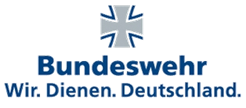 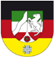 